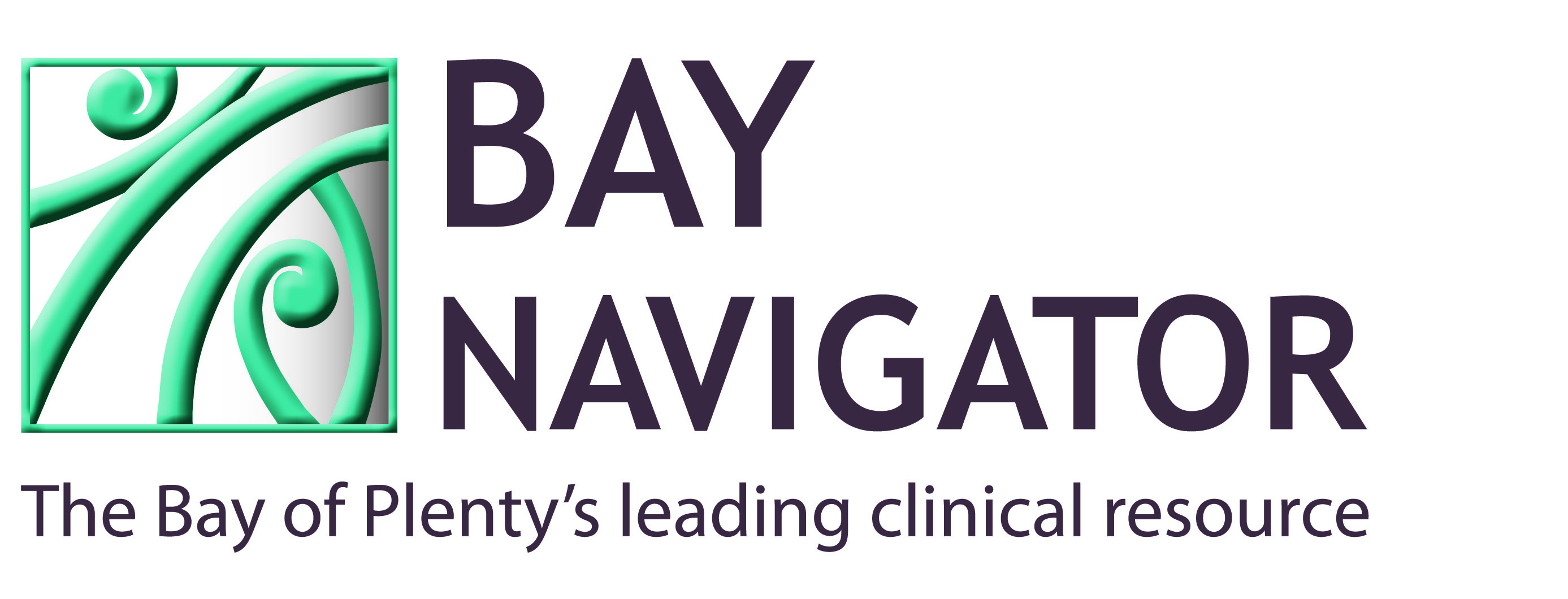 PATIENT CONSENT FORM ZOLEDRONIC ACID IV (ACLASTA®) Procedure: Intravenous infusion of zoledronic acid 5mg (Aclasta®) over at least 30 minutes. Zoledronic acid 5mg (Aclasta®) has been prescribed in nearly one million patients worldwide for the treatment and prevention of osteoporosis and Paget’s disease. I, _______________________(first name) _____________________ (last name) Date of Birth: ____/___/___ have had explained to me the purpose and procedure for the infusion of zoledronic acid 5mg (Aclasta®).I also confirm that I have had explained to me adverse effects, including “flu” or cold-like symptoms that may occur. I have chosen, in consultation with the doctor whether to take paracetamol or another medicine to reduce the likelihood of such adverse events occurring. The zoledronic acid 5mg (Aclasta®) Consumer Medicines Information and Product Information sheets are available for me should I want further information. Signature: __________________________________Date:______________________________________Adapted from Auckland Bone Density and Primary Options NZ information